Programme09.15 – 09.45   Registration/ Tea & Coffee09.45 – 10.45   NICE guidelines on Dementia                         Prof John O'Brien, University of Cambridge School of Clinical Medicine10.45 – 11.00   Tea & Coffee break11.00 – 12.00   Functional Cognitive Disorder                         Prof Alan Carson, Neuropsychiatrist, Royal Edinburgh Hospital12.00 – 13.00   Young Onset Dementia (YOD)                         Dr Graham McKay, Consultant Neurologist, Aberdeen Royal Infirmary and;                          Dr Tom MacEwan, Consultant in Old Age Psychiatry, Aberdeen13.00 –14.00   Lunch14.00 – 14.15   Faculty Business Meeting14.15 – 15.00   SIGN guidelines on Delirium                         Dr Ajay Macharouthu. Consultant in Liaison Psychiatry for Elderly, NHS                          Ayrshire & Arran15.00 – 15.45   Dementia Research                          Dr Alasdair Lawrie, Consultant in Old Age Psychiatry, Royal Cornhill Hospital15.45 – 16.00   Tea & Coffee​16.00 – 16.45   Title TBC		       Dr Vaishnavi, Psychiatrist, Chennai, India16.45                 CloseRoyal College of Psychiatrists in Scotland Old Age Faculty Spring Conference17 May 2019DoubleTree by Hilton Treetops, Aberdeen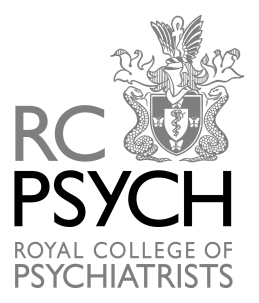 